Unit 4 Lesson 3: Using Function Notation1 Which One Doesn’t Belong: Function Notation (Warm up)Student Task StatementWhich one doesn’t belong?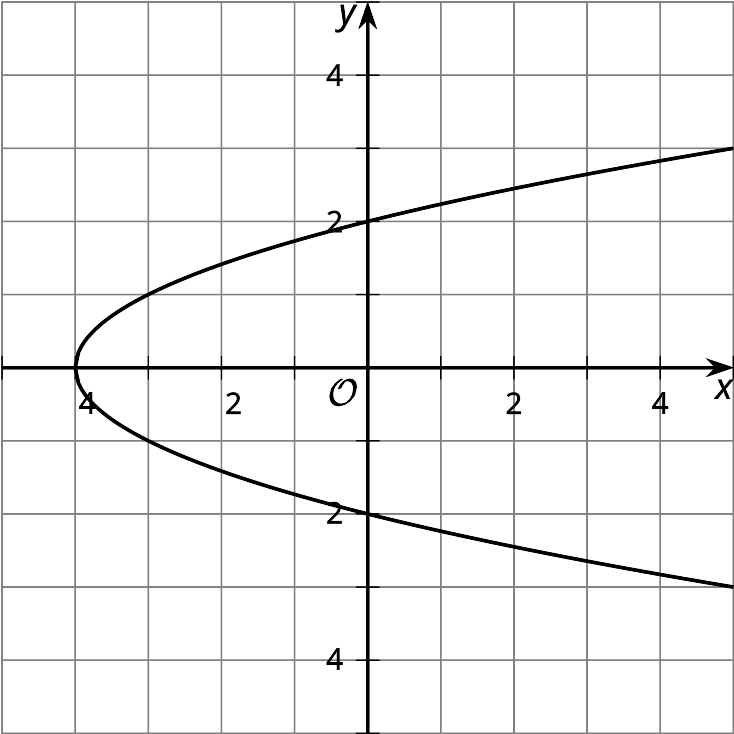 2 Points into Function Notation and BackStudent Task StatementA function is given by the equation . Write each of these coordinate pairs in function notation.A function is given by the equation . Write the coordinate pair for the point associated with the given values in function notation.3 A Graph with PropertiesStudent Task StatementDraw a graph of function  that has these properties: is on the graph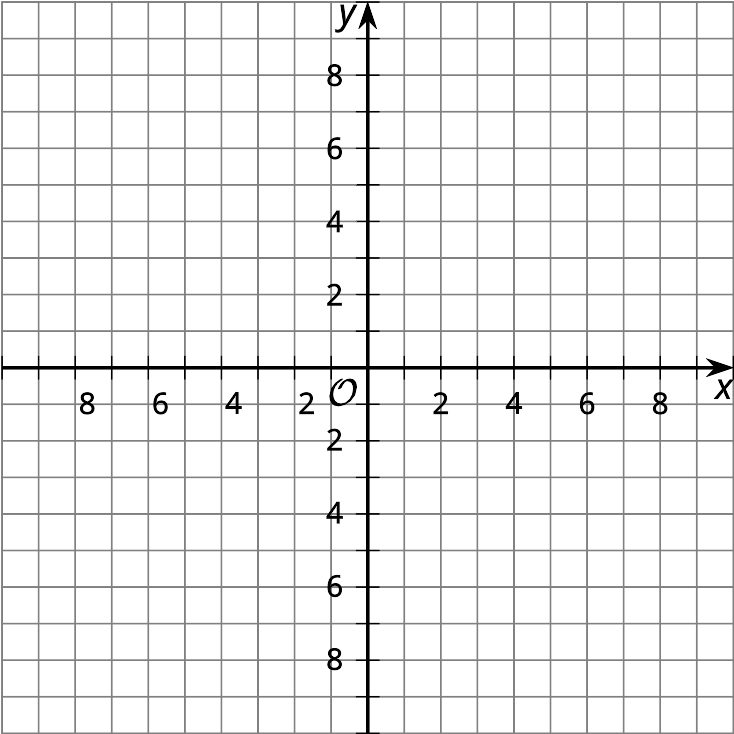 Han draws this graph for . What is the error?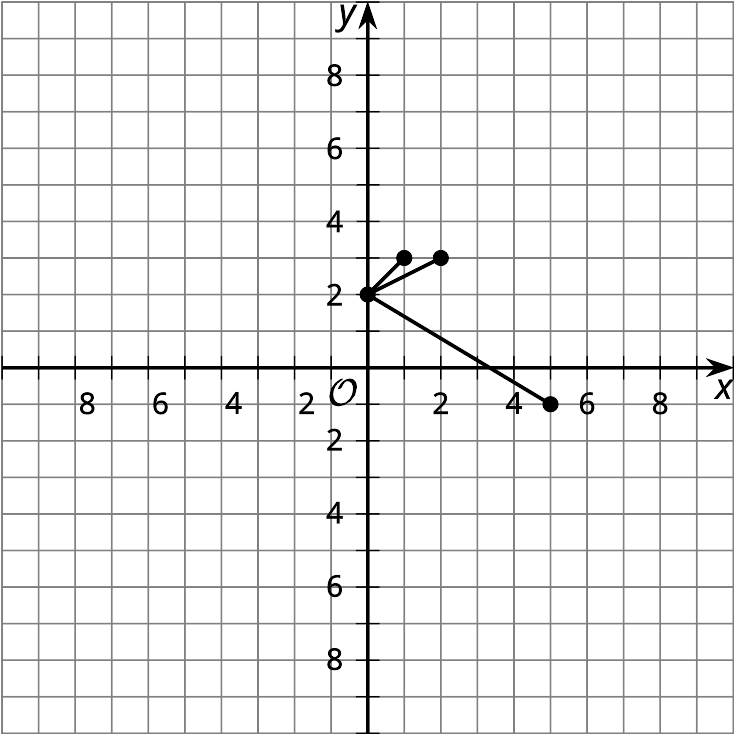 Activity Synthesis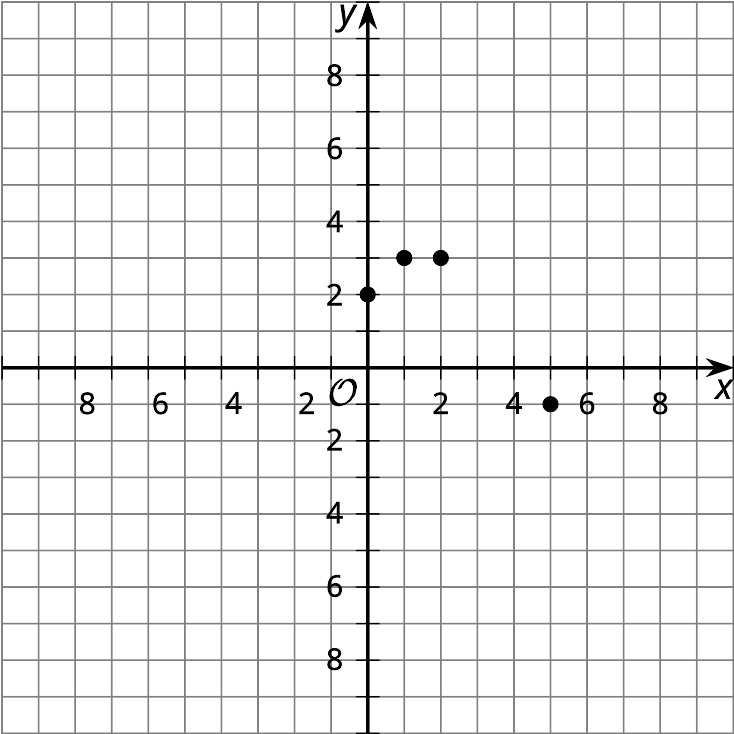 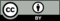 © CC BY 2019 by Illustrative Mathematics